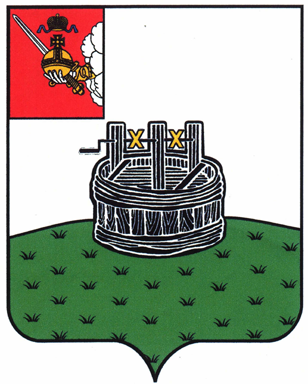 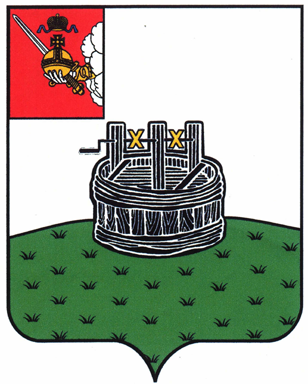 АДМИНИСТРАЦИЯ ГРЯЗОВЕЦКОГО МУНИЦИПАЛЬНОГО ОКРУГАП О С Т А Н О В Л Е Н И Е                                г. Грязовец  О стоимости услуг, предоставляемых согласно гарантированному перечню услуг по погребениюВ соответствии с Федеральным законом от 12.01.1996 № 8-ФЗ «О погребении и похоронном деле», Федеральным законом от 06.10.2003 № 131-ФЗ «Об общих принципах организации местного самоуправления в Российской Федерации», Уставом Грязовецкого муниципального округа			                   Администрация Грязовецкого муниципального округа ПОСТАНОВЛЯЕТ:	1. Установить стоимость услуг, предоставляемых согласно гарантированному перечню услуг по погребению, в соответствии со статьями 9 и 12 Федерального закона от 12.01.1996 № 8-ФЗ «О погребении и похоронном деле», согласно приложению к настоящему постановлению.						2. Настоящее постановление вступает в силу с момента его подписания и подлежит размещению на официальном сайте Грязовецкого муниципального округа.Глава Грязовецкого муниципального округа                                               С.А.ФёкличевПриложениек постановлению администрации 
Грязовецкого муниципального округа 
от 01.02.2023 № 157Стоимость услуг, предоставляемых согласно гарантированному перечню услуг по погребению, в соответствии со статьями 9 и 12 Федерального закона от 12.01.1996 № 8-ФЗ «О погребении и похоронном деле»01.02.2023№ 157№ п/пУслугаСтоимость, руб.1.Стоимость услуг, предоставляемых согласно 
гарантированному перечню услуг по погребению, в соответствии со статьей 9 федерального закона от 12.01.1996 № 8-ФЗ «О погребении и похоронном деле»10 758,891.1.Оформление документов, необходимых для погребения270,261.2.Предоставление и доставка гроба и других предметов, необходимых для погребения5 984,901.3.Перевозка тела (останков) умершего на кладбище1 417,991.4.Погребение3 085,742.Стоимость услуг, предоставляемых согласно 
гарантированному перечню услуг по погребению, в соответствии со статьей 12 федерального закона от 12.01.1996 № 8-ФЗ «О погребении и похоронном деле»10 758,892.1.Оформление документов, необходимых для погребения270,262.2.Облачение тела215,472.3.Предоставление гроба5 769,432.4.Перевозка умершего на кладбище1 417,992.5.Погребение3 085,74